LOGO MIASTA OPOLA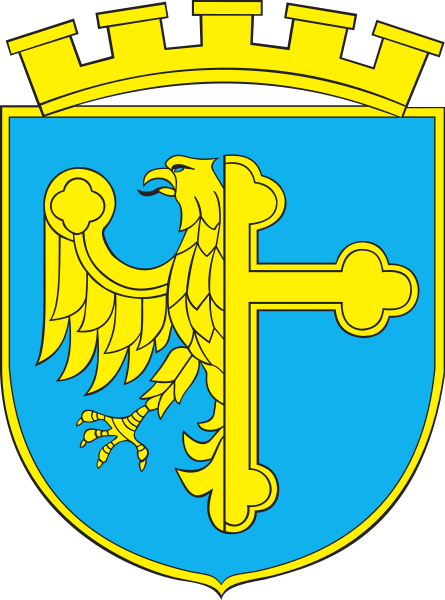 